Name: ___________________________________				Block: __________Unit 2: The Colonists: Upper Canada2.2Part A: Introduction: For each topic from the introduction listed below explain how it was connected to life in Upper Canada.Part B: Daily Life for the Colonists:1. Provide two examples of how people depended on each other in Upper Canada.a. _________________________________________________________________________________________________________________________________________________________b. _________________________________________________________________________________________________________________________________________________________2. a. What is a barter economy? ______________________________________________________________________________________________________________________________b. If you were a farmer who needed new horseshoes for your plow team of horses, how might you barter for what you need? _____________________________________________________________________________________________________________________3. Using the image below, describe what a village in Upper Canada might be like: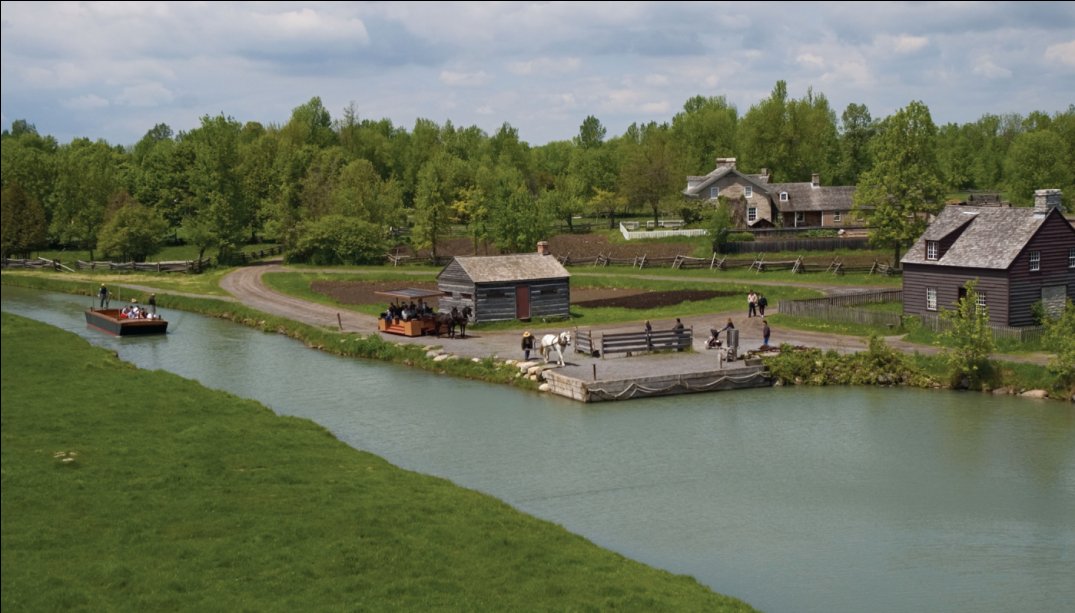 ________________________________________________________________________________________________________________________________________________________________________________________________________________________________________________________________________________________________________________________4. How was social class important to Upper Canada? ________________________________________________________________________________________________________________________________________________________________________________________5. a. What are tenant farmers? ______________________________________________________________________________________________________________________________b. How did the British ideals of estates and tenant farmers reflect the class system from their homelands that the immigrants were escaping? ___________________________________________________________________________________________________________________________________________________________________________________Part C: Family Compact:Who were the Family Compact? __________________________________________________________________________________________________________________________What actions showed the elite view they had of themselves? _______________________________________________________________________________________________________________________________________________________________________________Part D: The Problem of Land: The Land Problems in Upper Canada were the root of dissention amoungst the people.  In the chart below discuss each of the following parts of the puzzle.How would you feel about this issue, if you live in Upper Canada during this time period? ________________________________________________________________________________________________________________________________________________________________________________________________TopicConnection to Life in Upper CanadaLandscapeTravelDuties of NewcomersLoyalistsGentryLand ProblemWhat did it entail?Absentee LandlordsLand SpeculatorsCrown and Clergy ReservesBritish GovernmentFirst Nations